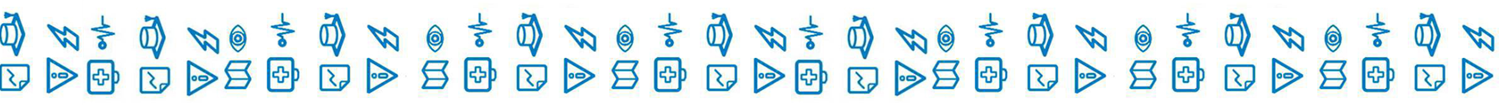 Информация о развитии рынка трудаЛенинградской области 	Май 2019 годаВ мае 2019 года удалось обеспечить не только стабильность в развитии рынка труда Ленинградской области, но и снижение регистрируемой безработицы.                      К концу месяца наблюдалось: сокращение численности безработных граждан, зарегистрированных в службе занятости, уровня регистрируемой безработицы при росте спроса на рабочую силу.Гражданами, обратившимися в службу занятости населения в мае 2019 года, подано 8473 заявления о предоставлении государственных услуг (далее – госуслуга) (таблица 1).Обратились за госуслугой по: - содействию в поиске подходящей работы – 2376 человек (почти каждый четвертый, из числа граждан, подавших заявление о предоставлении госуслуг); - профессиональной ориентации – 3603 человека; - информированию о положении на рынке труда – 2284 человека                               и 245 работодателей.Безработными признаны 636 человек (таблица 4), которым назначена социальная выплата в виде пособия по безработице (таблица 5).В течение мая с регистрационного учета сняты по различным причинам              2157 человек, из числа граждан, обратившихся в целях поиска подходящей работы, в т.ч. 880 безработных граждан.При содействии службы занятости населения в мае: - трудоустроено на все виды работ 1109 человек, из них: 418 человек (37,7%) безработные граждане, 691 человек (62,3%) ищущие работу граждане, в том числе                 в период до признания их безработными, т.е. в течение нескольких дней (таблица 6); - приступили к профессиональному обучению 113 безработных граждан.В январе-мае 2019 года служба занятости населения работала:- с 35285 гражданами подавшими заявление о предоставлении госуслуг, из них: каждый третий гражданин обратился за содействием в поиске подходящей работы – 10281 человек.При содействии службы занятости населения в январе-мае 2019 года:- трудоустроено на все виды работ 4193 человека;- эффективность трудоустройства граждан (отношение трудоустроенных граждан к ищущим работу гражданам обратившимся в службу занятости населения) – 40,8%. Из общего числа трудоустроенных: на общественные работы трудоустроены – 321 человек и на временные работы – 810 несовершеннолетних граждан в возрасте 14-18 лет в свободное от учебы время;- 2660 гражданам (63,4% от всех трудоустроенных) работа предоставлена                в период до присвоения статуса «безработный».В январе-мае 2019 года:- получили госуслугу по профориентации 14532 гражданина;- приступили к профессиональному обучению 1002 человека, в том числе:                        	732 безработных гражданина,171 женщина, находящаяся в отпуске по уходу за ребенком до достижения                  им возраста трех лет,59 пенсионеров, стремящихся возобновить трудовую деятельность,35 граждан предпенсионного возраста (за 5 лет до наступления возраста, дающего право на назначение страховой пенсии по старости),  5 незанятых инвалидов;- на досрочную пенсию направлено 4 безработных гражданина;- пособие по безработице назначено 4620 безработным гражданам.Спрос на рабочую силуНа 1 июня 2019 года текущий спрос на рабочую силу составил 22546 единиц, что на 1926 вакансий больше, чем в начале мая 2019 года.Вакансии распределились следующим образом: от 417 единиц                               (1,8% от текущего спроса на рабочую силу) в Сланцевском муниципальном районе до 4105 единиц (18,2%) во Всеволожском муниципальном районе. В экономике региона сохранялась высокая потребность в рабочих кадрах. Для трудоустройства рабочих в начале июня 2019 года предлагались 16052 вакансии (71,2%), для инженерно-технических работников и служащих – 6494 вакансии (28,8%).Наибольшую потребность в кадрах испытывала сфера «обрабатывающие производства» – 4637 вакансий (20,6% от общего числа вакансий – 22546 единиц), далее по видам экономической деятельности:государственное управление и обеспечение военной безопасности; социальное обеспечение – 3243 вакансии (14,4%);строительство – 2689 вакансий (11,9%);транспортировка и хранение – 1643 вакансии (7,3%);торговля оптовая и розничная; ремонт автотранспортных средств 
и мотоциклов – 1551 вакансия (6,9%);образование – 1539 вакансий (6,8%);деятельность в области здравоохранения и социальных услуг – 1438 вакансий (6,4%);деятельность административная и сопутствующие дополнительные услуги – 1117 вакансий (5%);сельское, лесное хозяйство, охота, рыболовство и рыбоводство – 1052 вакансии (4,7%);предоставление прочих видов услуг – 503 вакансии (2,2%);деятельность гостиниц и предприятий общественного питания – 501 вакансия (2,2%);добыча полезных ископаемых – 455 вакансий (2%);деятельность в области культуры, спорта, организации досуга и развлечений – 408 вакансий (1,8%);деятельность финансовая и страховая – 392 вакансии (1,7%);обеспечение электрической энергией, газом и паром; кондиционирование воздуха – 388 вакансий (1,7%);деятельность профессиональная, научная и техническая – 380 вакансий (1,7%);водоснабжение; водоотведение, организация сбора и утилизации отходов, деятельность по ликвидации загрязнений – 296 вакансий (1,3%);деятельность по операциям с недвижимым имуществом – 237 вакансий (1%)
и т.д.Текущий спрос на рабочую силу по сравнению с началом мая увеличился             в следующих сферах:образование – на 544 единиц;государственное управление и обеспечение военной безопасности; социальное обеспечение – на 391 единицу;предоставление прочих видов услуг – на 225 единиц;деятельность в области культуры, спорта, организации досуга и развлечений – на 197 единиц;деятельность в области здравоохранения и социальных услуг – на 115 единиц;торговля оптовая и розничная; ремонт автотранспортных средств 
и мотоциклов – на 107 единиц;деятельность административная и сопутствующие дополнительные услуги – на 67 единиц;водоснабжение; водоотведение, организация сбора и утилизации отходов, деятельность по ликвидации загрязнений – на 60 единиц;деятельность по операциям с недвижимым имуществом – на 52 единицы;сельское, лесное хозяйство, охота, рыболовство и рыбоводство – 
на 45 единиц;деятельность финансовая и страховая – на 43 единицы;обеспечение электрической энергией, газом и паром; кондиционирование воздуха – на 40 единиц;добыча полезных ископаемых – на 38 вакансий;деятельность профессиональная, научная и техническая – на 32 единицы;транспортировка и хранение – на 10 единиц и пр.Спрос на рабочую силу по сравнению с началом мая текущего года сократился в следующих сферах деятельности:обрабатывающие производства – на 26 единиц;деятельность гостиниц и предприятий общественного питания – на 14 единиц;строительство – на 6 единиц и пр.По 20 наименованиям наиболее востребованных рабочих профессий заявлено 7899 вакансий (35% от текущего спроса на рабочую силу). Предложение рабочей силы по этой группе профессий в 5,8 раза меньше. По 20 наименованиям наиболее востребованных должностей инженерно-технических работников и служащих заявлено 4237 вакансий (18,8% от текущего спроса на рабочую силу). Предложение рабочей силы по этой группе профессий в 5,2 раза меньше.Сохранялся высокий спрос на неквалифицированных работников. 
По 20 наименованиям наиболее востребованных профессий этой группы заявлено 4229 вакансий (18,8% от текущего спроса на рабочую силу). Предложение рабочей силы по этой группе профессий в 6,1 раза меньше.На 1 июня 2019 года напряженность на рынке труда в среднем 
по Ленинградской области составила 0,2 незанятых граждан на одну вакансию.По территориям самый низкий показатель напряженности зафиксирован                  во Всеволожском муниципальном районе и Сосновоборском городском округе – 0,1 незанятых граждан на одну вакансию. Наиболее высокий в Сланцевском муниципальном районе – 0,6 незанятых граждан на одну вакансию (таблица 3). Численность безработных гражданВ мае 2019 года безработными признаны 636 человек, что на 33 человека меньше, чем в мае 2018 года.К началу июня 2019 года (по отношению к началу мая 2019 года) число безработных граждан сократилась в 17 муниципальных районах и Сосновоборском городском округе. В Лужском муниципальном районе численность безработных граждан незначительно увеличилась. В моногородах численность безработных граждан: увеличилась в  г. Сясьстрой – до 42 человек (на 1 человека);сократилась в  г. Сланцы – до 172 человек (на 28 человек), г. Пикалево – до 43 человек (на 8 человек) (таблица 4.1).Состав безработных гражданВ общей численности безработных граждан, состоявших на учете в службе занятости населения, в начале июня 2019 года (3606 человек):осуществлявших трудовую деятельность – 3453 человека (95,8%), из них:
по причинам прекращения трудовой деятельности:уволенные по собственному желанию – 2082 человека (60,3%);уволенные по соглашению сторон – 331 человек (9,6%);уволенные в связи с ликвидацией организации, либо прекращением деятельности индивидуальным предпринимателем – 542 человека (15,7%);уволенные с государственной службы – 20 человек (0,6%).Из 3606 безработных граждан:по возрасту:16-17 лет – 16 человек (0,5%);18-19 лет – 43 человека (1,2%);20-24 года – 164 человека (4,5%);25-29 лет – 261 человек (7,2%);30-49 лет – 1937 человек (53,7%);50 лет и старше – 1185 человек (32,9%);по образованию:высшее образование – 1009 человек (28%);среднее проф. образование – 1549 человек (43%);	среднее общее образование – 567 человек (15,7%);основное общее образование – 443 человека (12,3%);не имеющие основного общего образования – 38 человек (1%);по отдельным категориям граждан:родителей, имеющих несовершеннолетних детей, всего – 724 человека (20,1%);инвалидов – 462 человека (12,8%);граждан предпенсионного возраста – 741 человек (20,5%);граждан, стремящихся возобновить трудовую деятельность после длительного перерыва (более одного года), – 498 человек (13,8%);граждан, впервые ищущих работу (ранее не работавших), – 153 человека (4,2%).Уровень регистрируемой безработицыНа 1 июня 2019 года уровень регистрируемой безработицы                                    в Ленинградской области имел значение 0,35% (справочно: в начале января                  2019 года – 0,30, в начале июня 2018 года – 0,31%) (таблица 4).При среднеобластном уровне регистрируемой безработицы в начале июня              2019 года – 0,35%, по территориям этот показатель имел значение: от 0,11% 
в Ломоносовском муниципальном районе до 0,96% в Сланцевском муниципальном районе. В 11 муниципальных районах Ленинградской области уровень регистрируемой безработицы несколько выше среднеобластного значения.По сравнению с началом мая 2019 года уровень регистрируемой безработицы: 	сократилась в 17 муниципальных районах и Сосновоборском городском округе;         	незначительно увеличился в  Лужском муниципальном районе.В 2019 году Ленинградская область продолжает входить в ограниченное число субъектов Российской Федерации, имеющих низкую регистрируемую безработицу. Социальное партнерство в сфере трудаНа 1 июня 2019 года в Ленинградской области действовали                                 1203 уведомительно зарегистрированных коллективных договора, которыми охвачено 182,1 тыс. работающих граждан.Государственное управление охраной труда		В мае 2019 года специалистами отдела охраны труда и социального партнёрства комитета принято участие  в работе комиссий по расследованию                восьми несчастных случаев, из них: три несчастных случая с тяжелым исходом; пять несчастных случая со смертельным исходом. 	В рамках реализации подпрограммы «Улучшение условий и охраны труда в Ленинградской области» Государственной программы Ленинградской области «Содействие занятости населения Ленинградской области», утвержденной постановлением Правительства Ленинградской области от 07.12.2015 №466 комитетом  проведены выездные семинары по охране труда в: Киришском муниципальном районе (17.05.2019), Приозерском муниципальном районе (24.05.2019), Тосненском муниципальном районе (30.05.2019).По предписанию Государственной инспекции труда в Ленинградской области проведены 2 государственные экспертизы условий труда в целях оценки качества проведения специальной оценки условий труда. Справочно:По данным Петростата, в среднем за февраль – апрель 2019 года,                                     в Ленинградской области уровень безработицы (по методологии МОТ) – 3,8%, численность безработных – 36,4 тыс. человек.Средняя заработная плата по Ленинградской области в марте 2019 года              (по последним данным Петростата) – 45187 руб.Средний размер пособия по безработице в мае 2019 года – 5801,87 руб.Величина прожиточного минимума для трудоспособного населения 
за 1 квартал 2019 года – 11244 руб. Размер минимальной заработной платы в Ленинградской области с 1 января 2019 года – 12000 руб.ЧИСЛЕННОСТЬ ГРАЖДАН, ОБРАТИВШИХСЯ ЗА ПРЕДОСТАВЛЕНИЕМ ГОСУДАРСТВЕННЫХ УСЛУГТаблица 1ИНФОРМАЦИЯ ПО МОНОГОРОДАМ ЛЕНИНГРАДСКОЙ ОБЛАСТИТаблица 4.1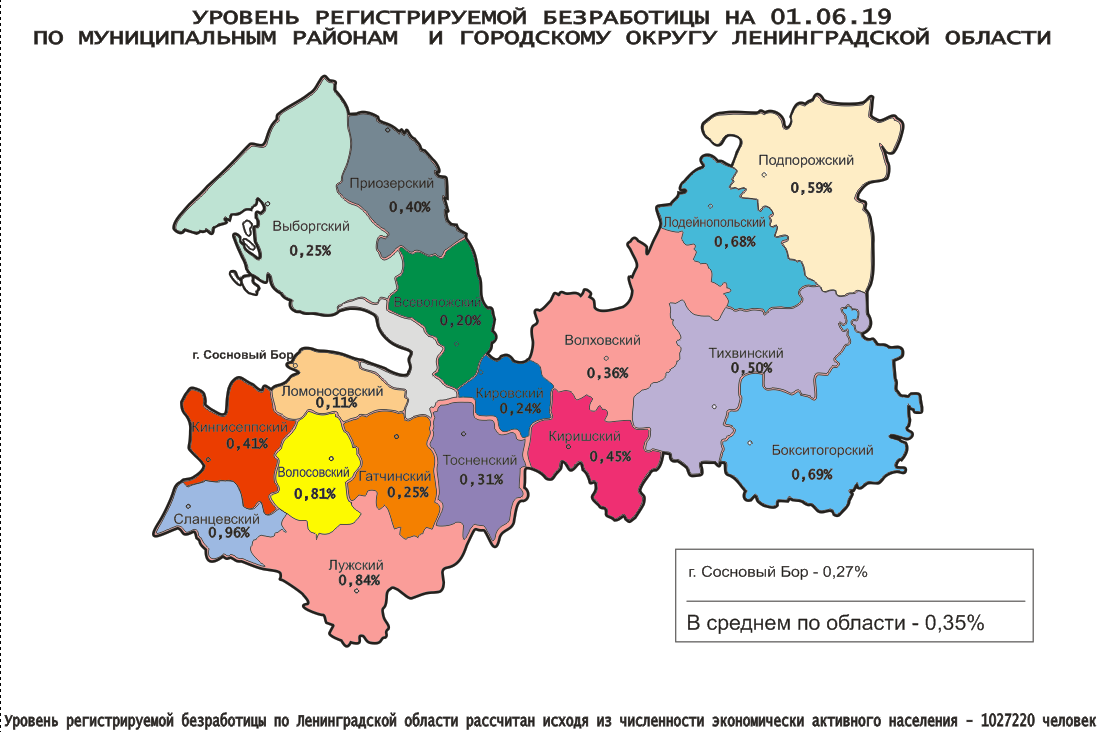 Комитет по труду и занятости населения Ленинградской области (www.job.lenobl.ru). Отдел анализа рынка труда, информации и программ занятостиСанкт-Петербург, Трамвайный пр., д.12, корп.2. Телефон: (812) 611-49-11, факс: (812) 611-47-40. Эл. почта: ktzn_lo@lenreg.ru.Общероссийская база вакансий «Работа в России»: https://trudvsem.ru; Роструд: www.rostrud.infoАДМИНИСТРАЦИЯ ЛЕНИНГРАДСКОЙ ОБЛАСТИ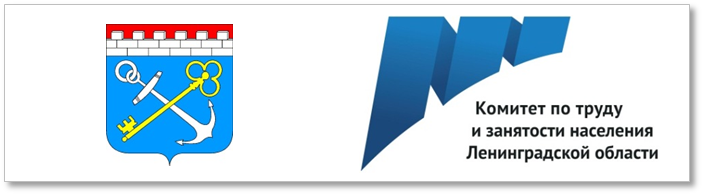 И Н Ф О Р М А Ц И Яо развитии рынка трудаЛенинградской областив мае 2019 года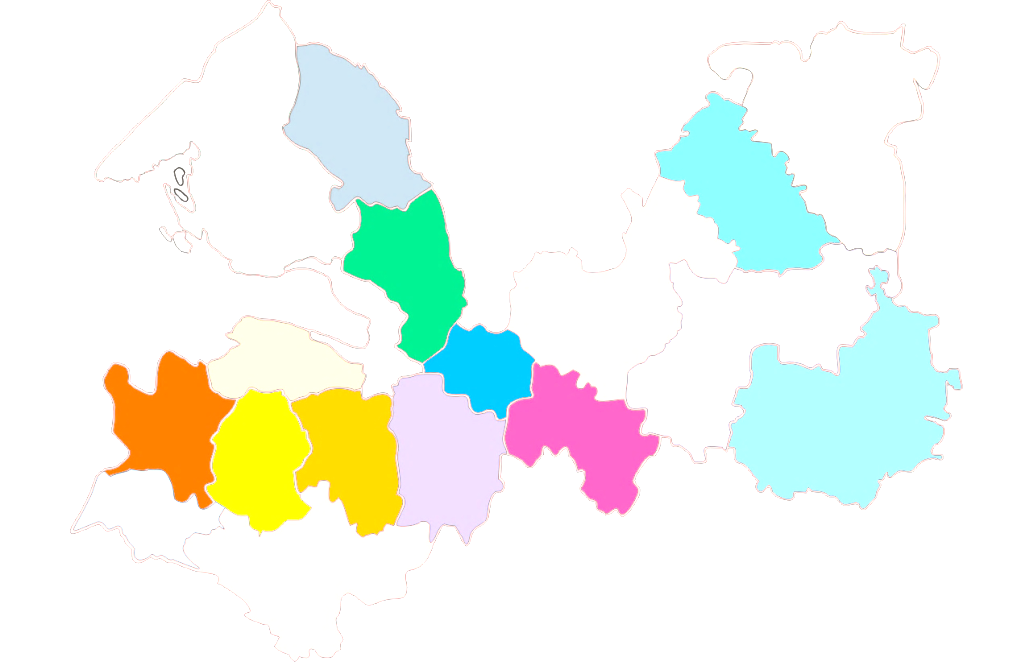 водитель – 1412продавец – 299тракторист – 170слесарь – 1068каменщик – 277токарь – 140швея – 1038электрик, электромонтер – 275электросварщик – 110оператор – 725электромонтажник – 254стропальщик – 98электрогазосварщик – 478маляр, штукатур – 251станочник – 97машинист – 454повар – 208сварщик – 36монтажник – 335плотник – 174военнослужащий – 663охранник – 188бухгалтер – 85инженер – 582полицейский (следователь) – 168инспектор – 69врач – 541мастер – 166механик – 48педагог (преподаватель, учитель) – 394фельдшер – 153администратор – 42медицинская сестра – 290менеджер – 143экономист – 31агент – 272техник – 103технолог – 22кассир – 189воспитатель – 88рабочие (включая подсобных рабочих, кухонных рабочих, дорожных рабочих, рабочих) – 2334рабочие (включая подсобных рабочих, кухонных рабочих, дорожных рабочих, рабочих) – 2334рабочие (включая подсобных рабочих, кухонных рабочих, дорожных рабочих, рабочих) – 2334уборщик – 520укладчик (упаковщик) – 89сторож (вахтер) – 31стрелок – 480кладовщик – 86сортировщик – 27обработчик – 120дворник – 79санитар – 18мойщик – 111горничная – 74почтальон – 5грузчик – 95овощевод – 36монтер пути – 93животновод – 31Ниже среднеобластного 
(менее 0,35%)Ниже среднеобластного 
(менее 0,35%)Ниже среднеобластного 
(менее 0,35%)Выше среднеобластного (более 0,35%)Выше среднеобластного (более 0,35%)Выше среднеобластного (более 0,35%)от 0,35% до 1%от 0,35% до 1%от 0,35% до 1%№п/пМуниципальныерайоны,городской округУровеньрег. безработицы, %№п/пМуниципальныерайоныУровеньрег. безработицы, %1.Ломоносовский0,111.Волховский0,362.Всеволожский 0,202.Приозерский0,403.Кировский  0,243.Кингисеппский0,414.Выборгский 0,254.Киришский0,455.Гатчинский0,255.Тихвинский0,506.Сосновоборский г.о.0,276.Подпорожский0,597.Тосненский0,317.Лодейнопольский 0,688.Бокситогорский 0,699.Волосовский 0,8110.Лужский0,8411.Сланцевский0,96№№МуниципальныеМуниципальныеМуниципальныеАпрельАпрельАпрельАпрельАпрельАпрельАпрельАпрельАпрельАпрельАпрельАпрельАпрельАпрельАпрельАпрельАпрельАпрельАпрельМартМартМартМартМартМартМартМартМартМартМартМартМартМартМартп/пп/прайоны, городской округрайоны, городской округрайоны, городской округКоличествоКоличествоКоличествоКоличествоОбратились за госуслугой по: Обратились за госуслугой по: Обратились за госуслугой по: Обратились за госуслугой по: Обратились за госуслугой по: Обратились за госуслугой по: Обратились за госуслугой по: Обратились за госуслугой по: Обратились за госуслугой по: Обратились за госуслугой по: Обратились за госуслугой по: Обратились за госуслугой по: Обратились за госуслугой по: Обратились за госуслугой по: Обратились за госуслугой по: КоличествоКоличествоКоличествоКоличествоОбратились за госуслугой по:Обратились за госуслугой по:Обратились за госуслугой по:Обратились за госуслугой по:Обратились за госуслугой по:Обратились за госуслугой по:Обратились за госуслугой по:Обратились за госуслугой по:Обратились за госуслугой по:Обратились за госуслугой по:Обратились за госуслугой по:заявлений граждан о предоставлении госуслуг, (ед.)заявлений граждан о предоставлении госуслуг, (ед.)заявлений граждан о предоставлении госуслуг, (ед.)заявлений граждан о предоставлении госуслуг, (ед.)содействию в поиске подходящей работы, (чел.)содействию в поиске подходящей работы, (чел.)содействию в поиске подходящей работы, (чел.)содействию в поиске подходящей работы, (чел.)профориентации, (чел.)профориентации, (чел.)профориентации, (чел.)профориентации, (чел.)профориентации, (чел.)информированию о положении на рынке труда, (чел.)информированию о положении на рынке труда, (чел.)информированию о положении на рынке труда, (чел.)информированию о положении на рынке труда, (чел.)информированию о положении на рынке труда, (чел.)информированию о положении на рынке труда, (чел.)заявлений граждан о предоставлении госуслуг, (ед.)заявлений граждан о предоставлении госуслуг, (ед.)заявлений граждан о предоставлении госуслуг, (ед.)заявлений граждан о предоставлении госуслуг, (ед.)содействию в поиске подходящей работы, (чел.)содействию в поиске подходящей работы, (чел.)содействию в поиске подходящей работы, (чел.)содействию в поиске подходящей работы, (чел.)профориентации, (чел.)профориентации, (чел.)профориентации, (чел.)профориентации, (чел.)информированию о положении на рынке труда, (чел.)информированию о положении на рынке труда, (чел.)информированию о положении на рынке труда, (чел.)гр.5:   гр.1, %гр.5:   гр.1, %гр.5:   гр.1, %гр.5:   гр.1, %гр.5:   гр.1, %ААВВВ1111222233333444444555566667777888999991.1.Бокситогорский Бокситогорский Бокситогорский 1781781781788383838322222818181818181325325325325194194194194139139139139117117117130,0130,0130,0130,0130,02.2.Волосовский Волосовский Волосовский 24324324324385858585444444444484848484848440640640640616416416416453535353163163163164,4164,4164,4164,4164,43.3.Волховский Волховский Волховский 348348348348137137137137333331921921921921921924274274274271511511511516868686816416416473,073,073,073,073,04.4.Всеволожский Всеволожский Всеволожский 554554554554250250250250767676767618518518518518518557157157157126026026026014814814814810610610688,888,888,888,888,85.5.Выборгский Выборгский Выборгский 4274274274271781781781782929292929191191191191191191140140140140595959594343434372727251,551,551,551,551,56.6.Гатчинский Гатчинский Гатчинский 7457457457452222222222221301301301301303803803803803803805285285285281761761761766161616129429429482,882,882,882,882,87.7.КингисеппскийКингисеппскийКингисеппский354354354354989898985555555555179179179179179179305305305305606060605050505016816816877,677,677,677,677,68.8.Киришский Киришский Киришский 501501501501133133133133757575757525325325325325325346846846846812512512512582828282182182182104,7104,7104,7104,7104,79.9.Кировский Кировский Кировский 1221221221226363636322222575757575757144144144144696969697575757567676764,364,364,364,364,310.10.Лодейнопольский Лодейнопольский Лодейнопольский 8383838360606060181818181855555522822822822810310310310390909090111312,3312,3312,3312,3312,311.11.ЛомоносовскийЛомоносовскийЛомоносовский6868686813131313363636363612121212121233833833833814714714714723232323165165165388,5388,5388,5388,5388,512.12.Лужский Лужский Лужский 374374374374133133133133101101101101101112112112112112112870870870870275275275275187187187187257257257210,1210,1210,1210,1210,113.13.Подпорожский Подпорожский Подпорожский 271271271271474747471011011011011011021021021021021022162162162167575757540404040858585168,8168,8168,8168,8168,814.14.Приозерский Приозерский Приозерский 11511511511537373737424242424233333333333374747474222222224040404019191951,051,051,051,051,015.15.Сланцевский Сланцевский Сланцевский 3213213213216767676710310310310310399999999999938738738738793939393133133133133116116116129,0129,0129,0129,0129,016.16.Cосновоборский г.о.Cосновоборский г.о.Cосновоборский г.о.20320320320359595959737373737359595959595942142142142115715715715789898989158158158128,4128,4128,4128,4128,417.17.Тихвинский Тихвинский Тихвинский 21621621621610210210210244444107107107107107107207207207207989898989393939310610610667,267,267,267,267,218.18.Тосненский Тосненский Тосненский 179179179179919191914444474747474747430830830830814814814814879797979444444113,7113,7113,7113,7113,719.19.19.Учебно-методический центрУчебно-методический центр3067306730673067000030673067306730673067000000211021102110211000002110211021102110000136,0136,0136,0136,0136,0Итого по Ленинградской областиИтого по Ленинградской областиИтого по Ленинградской областиИтого по Ленинградской областиИтого по Ленинградской области8369836983698369185818581858185839653965396539653965220522052205220522052205847384738473847323762376237623763603360336033603228422842284116,0116,0116,0116,0116,0ЧИСЛЕННОСТЬ ГРАЖДАН, ОБРАТИВШИХСЯ ЗА СОДЕЙСТВИЕМ В ПОИСКЕ ПОДХОДЯЩЕЙ РАБОТЫ, 
ТЕКУЩИЙ СПРОС НА РАБОЧУЮ СИЛУЧИСЛЕННОСТЬ ГРАЖДАН, ОБРАТИВШИХСЯ ЗА СОДЕЙСТВИЕМ В ПОИСКЕ ПОДХОДЯЩЕЙ РАБОТЫ, 
ТЕКУЩИЙ СПРОС НА РАБОЧУЮ СИЛУЧИСЛЕННОСТЬ ГРАЖДАН, ОБРАТИВШИХСЯ ЗА СОДЕЙСТВИЕМ В ПОИСКЕ ПОДХОДЯЩЕЙ РАБОТЫ, 
ТЕКУЩИЙ СПРОС НА РАБОЧУЮ СИЛУЧИСЛЕННОСТЬ ГРАЖДАН, ОБРАТИВШИХСЯ ЗА СОДЕЙСТВИЕМ В ПОИСКЕ ПОДХОДЯЩЕЙ РАБОТЫ, 
ТЕКУЩИЙ СПРОС НА РАБОЧУЮ СИЛУЧИСЛЕННОСТЬ ГРАЖДАН, ОБРАТИВШИХСЯ ЗА СОДЕЙСТВИЕМ В ПОИСКЕ ПОДХОДЯЩЕЙ РАБОТЫ, 
ТЕКУЩИЙ СПРОС НА РАБОЧУЮ СИЛУЧИСЛЕННОСТЬ ГРАЖДАН, ОБРАТИВШИХСЯ ЗА СОДЕЙСТВИЕМ В ПОИСКЕ ПОДХОДЯЩЕЙ РАБОТЫ, 
ТЕКУЩИЙ СПРОС НА РАБОЧУЮ СИЛУЧИСЛЕННОСТЬ ГРАЖДАН, ОБРАТИВШИХСЯ ЗА СОДЕЙСТВИЕМ В ПОИСКЕ ПОДХОДЯЩЕЙ РАБОТЫ, 
ТЕКУЩИЙ СПРОС НА РАБОЧУЮ СИЛУЧИСЛЕННОСТЬ ГРАЖДАН, ОБРАТИВШИХСЯ ЗА СОДЕЙСТВИЕМ В ПОИСКЕ ПОДХОДЯЩЕЙ РАБОТЫ, 
ТЕКУЩИЙ СПРОС НА РАБОЧУЮ СИЛУЧИСЛЕННОСТЬ ГРАЖДАН, ОБРАТИВШИХСЯ ЗА СОДЕЙСТВИЕМ В ПОИСКЕ ПОДХОДЯЩЕЙ РАБОТЫ, 
ТЕКУЩИЙ СПРОС НА РАБОЧУЮ СИЛУЧИСЛЕННОСТЬ ГРАЖДАН, ОБРАТИВШИХСЯ ЗА СОДЕЙСТВИЕМ В ПОИСКЕ ПОДХОДЯЩЕЙ РАБОТЫ, 
ТЕКУЩИЙ СПРОС НА РАБОЧУЮ СИЛУЧИСЛЕННОСТЬ ГРАЖДАН, ОБРАТИВШИХСЯ ЗА СОДЕЙСТВИЕМ В ПОИСКЕ ПОДХОДЯЩЕЙ РАБОТЫ, 
ТЕКУЩИЙ СПРОС НА РАБОЧУЮ СИЛУЧИСЛЕННОСТЬ ГРАЖДАН, ОБРАТИВШИХСЯ ЗА СОДЕЙСТВИЕМ В ПОИСКЕ ПОДХОДЯЩЕЙ РАБОТЫ, 
ТЕКУЩИЙ СПРОС НА РАБОЧУЮ СИЛУЧИСЛЕННОСТЬ ГРАЖДАН, ОБРАТИВШИХСЯ ЗА СОДЕЙСТВИЕМ В ПОИСКЕ ПОДХОДЯЩЕЙ РАБОТЫ, 
ТЕКУЩИЙ СПРОС НА РАБОЧУЮ СИЛУЧИСЛЕННОСТЬ ГРАЖДАН, ОБРАТИВШИХСЯ ЗА СОДЕЙСТВИЕМ В ПОИСКЕ ПОДХОДЯЩЕЙ РАБОТЫ, 
ТЕКУЩИЙ СПРОС НА РАБОЧУЮ СИЛУЧИСЛЕННОСТЬ ГРАЖДАН, ОБРАТИВШИХСЯ ЗА СОДЕЙСТВИЕМ В ПОИСКЕ ПОДХОДЯЩЕЙ РАБОТЫ, 
ТЕКУЩИЙ СПРОС НА РАБОЧУЮ СИЛУЧИСЛЕННОСТЬ ГРАЖДАН, ОБРАТИВШИХСЯ ЗА СОДЕЙСТВИЕМ В ПОИСКЕ ПОДХОДЯЩЕЙ РАБОТЫ, 
ТЕКУЩИЙ СПРОС НА РАБОЧУЮ СИЛУЧИСЛЕННОСТЬ ГРАЖДАН, ОБРАТИВШИХСЯ ЗА СОДЕЙСТВИЕМ В ПОИСКЕ ПОДХОДЯЩЕЙ РАБОТЫ, 
ТЕКУЩИЙ СПРОС НА РАБОЧУЮ СИЛУЧИСЛЕННОСТЬ ГРАЖДАН, ОБРАТИВШИХСЯ ЗА СОДЕЙСТВИЕМ В ПОИСКЕ ПОДХОДЯЩЕЙ РАБОТЫ, 
ТЕКУЩИЙ СПРОС НА РАБОЧУЮ СИЛУЧИСЛЕННОСТЬ ГРАЖДАН, ОБРАТИВШИХСЯ ЗА СОДЕЙСТВИЕМ В ПОИСКЕ ПОДХОДЯЩЕЙ РАБОТЫ, 
ТЕКУЩИЙ СПРОС НА РАБОЧУЮ СИЛУЧИСЛЕННОСТЬ ГРАЖДАН, ОБРАТИВШИХСЯ ЗА СОДЕЙСТВИЕМ В ПОИСКЕ ПОДХОДЯЩЕЙ РАБОТЫ, 
ТЕКУЩИЙ СПРОС НА РАБОЧУЮ СИЛУЧИСЛЕННОСТЬ ГРАЖДАН, ОБРАТИВШИХСЯ ЗА СОДЕЙСТВИЕМ В ПОИСКЕ ПОДХОДЯЩЕЙ РАБОТЫ, 
ТЕКУЩИЙ СПРОС НА РАБОЧУЮ СИЛУЧИСЛЕННОСТЬ ГРАЖДАН, ОБРАТИВШИХСЯ ЗА СОДЕЙСТВИЕМ В ПОИСКЕ ПОДХОДЯЩЕЙ РАБОТЫ, 
ТЕКУЩИЙ СПРОС НА РАБОЧУЮ СИЛУЧИСЛЕННОСТЬ ГРАЖДАН, ОБРАТИВШИХСЯ ЗА СОДЕЙСТВИЕМ В ПОИСКЕ ПОДХОДЯЩЕЙ РАБОТЫ, 
ТЕКУЩИЙ СПРОС НА РАБОЧУЮ СИЛУЧИСЛЕННОСТЬ ГРАЖДАН, ОБРАТИВШИХСЯ ЗА СОДЕЙСТВИЕМ В ПОИСКЕ ПОДХОДЯЩЕЙ РАБОТЫ, 
ТЕКУЩИЙ СПРОС НА РАБОЧУЮ СИЛУЧИСЛЕННОСТЬ ГРАЖДАН, ОБРАТИВШИХСЯ ЗА СОДЕЙСТВИЕМ В ПОИСКЕ ПОДХОДЯЩЕЙ РАБОТЫ, 
ТЕКУЩИЙ СПРОС НА РАБОЧУЮ СИЛУЧИСЛЕННОСТЬ ГРАЖДАН, ОБРАТИВШИХСЯ ЗА СОДЕЙСТВИЕМ В ПОИСКЕ ПОДХОДЯЩЕЙ РАБОТЫ, 
ТЕКУЩИЙ СПРОС НА РАБОЧУЮ СИЛУЧИСЛЕННОСТЬ ГРАЖДАН, ОБРАТИВШИХСЯ ЗА СОДЕЙСТВИЕМ В ПОИСКЕ ПОДХОДЯЩЕЙ РАБОТЫ, 
ТЕКУЩИЙ СПРОС НА РАБОЧУЮ СИЛУЧИСЛЕННОСТЬ ГРАЖДАН, ОБРАТИВШИХСЯ ЗА СОДЕЙСТВИЕМ В ПОИСКЕ ПОДХОДЯЩЕЙ РАБОТЫ, 
ТЕКУЩИЙ СПРОС НА РАБОЧУЮ СИЛУЧИСЛЕННОСТЬ ГРАЖДАН, ОБРАТИВШИХСЯ ЗА СОДЕЙСТВИЕМ В ПОИСКЕ ПОДХОДЯЩЕЙ РАБОТЫ, 
ТЕКУЩИЙ СПРОС НА РАБОЧУЮ СИЛУЧИСЛЕННОСТЬ ГРАЖДАН, ОБРАТИВШИХСЯ ЗА СОДЕЙСТВИЕМ В ПОИСКЕ ПОДХОДЯЩЕЙ РАБОТЫ, 
ТЕКУЩИЙ СПРОС НА РАБОЧУЮ СИЛУЧИСЛЕННОСТЬ ГРАЖДАН, ОБРАТИВШИХСЯ ЗА СОДЕЙСТВИЕМ В ПОИСКЕ ПОДХОДЯЩЕЙ РАБОТЫ, 
ТЕКУЩИЙ СПРОС НА РАБОЧУЮ СИЛУЧИСЛЕННОСТЬ ГРАЖДАН, ОБРАТИВШИХСЯ ЗА СОДЕЙСТВИЕМ В ПОИСКЕ ПОДХОДЯЩЕЙ РАБОТЫ, 
ТЕКУЩИЙ СПРОС НА РАБОЧУЮ СИЛУЧИСЛЕННОСТЬ ГРАЖДАН, ОБРАТИВШИХСЯ ЗА СОДЕЙСТВИЕМ В ПОИСКЕ ПОДХОДЯЩЕЙ РАБОТЫ, 
ТЕКУЩИЙ СПРОС НА РАБОЧУЮ СИЛУЧИСЛЕННОСТЬ ГРАЖДАН, ОБРАТИВШИХСЯ ЗА СОДЕЙСТВИЕМ В ПОИСКЕ ПОДХОДЯЩЕЙ РАБОТЫ, 
ТЕКУЩИЙ СПРОС НА РАБОЧУЮ СИЛУЧИСЛЕННОСТЬ ГРАЖДАН, ОБРАТИВШИХСЯ ЗА СОДЕЙСТВИЕМ В ПОИСКЕ ПОДХОДЯЩЕЙ РАБОТЫ, 
ТЕКУЩИЙ СПРОС НА РАБОЧУЮ СИЛУЧИСЛЕННОСТЬ ГРАЖДАН, ОБРАТИВШИХСЯ ЗА СОДЕЙСТВИЕМ В ПОИСКЕ ПОДХОДЯЩЕЙ РАБОТЫ, 
ТЕКУЩИЙ СПРОС НА РАБОЧУЮ СИЛУЧИСЛЕННОСТЬ ГРАЖДАН, ОБРАТИВШИХСЯ ЗА СОДЕЙСТВИЕМ В ПОИСКЕ ПОДХОДЯЩЕЙ РАБОТЫ, 
ТЕКУЩИЙ СПРОС НА РАБОЧУЮ СИЛУЧИСЛЕННОСТЬ ГРАЖДАН, ОБРАТИВШИХСЯ ЗА СОДЕЙСТВИЕМ В ПОИСКЕ ПОДХОДЯЩЕЙ РАБОТЫ, 
ТЕКУЩИЙ СПРОС НА РАБОЧУЮ СИЛУЧИСЛЕННОСТЬ ГРАЖДАН, ОБРАТИВШИХСЯ ЗА СОДЕЙСТВИЕМ В ПОИСКЕ ПОДХОДЯЩЕЙ РАБОТЫ, 
ТЕКУЩИЙ СПРОС НА РАБОЧУЮ СИЛУЧИСЛЕННОСТЬ ГРАЖДАН, ОБРАТИВШИХСЯ ЗА СОДЕЙСТВИЕМ В ПОИСКЕ ПОДХОДЯЩЕЙ РАБОТЫ, 
ТЕКУЩИЙ СПРОС НА РАБОЧУЮ СИЛУЧИСЛЕННОСТЬ ГРАЖДАН, ОБРАТИВШИХСЯ ЗА СОДЕЙСТВИЕМ В ПОИСКЕ ПОДХОДЯЩЕЙ РАБОТЫ, 
ТЕКУЩИЙ СПРОС НА РАБОЧУЮ СИЛУТаблица 2Таблица 2Таблица 2Таблица 2Таблица 2Таблица 2Таблица 2Таблица 2Таблица 2Таблица 2Таблица 2Таблица 2№№№МуниципальныеМуниципальныеЧисленность граждан, обратившихся за содействием в поиске подходящей работы:Численность граждан, обратившихся за содействием в поиске подходящей работы:Численность граждан, обратившихся за содействием в поиске подходящей работы:Численность граждан, обратившихся за содействием в поиске подходящей работы:Численность граждан, обратившихся за содействием в поиске подходящей работы:Численность граждан, обратившихся за содействием в поиске подходящей работы:Численность граждан, обратившихся за содействием в поиске подходящей работы:Численность граждан, обратившихся за содействием в поиске подходящей работы:Численность граждан, обратившихся за содействием в поиске подходящей работы:Численность граждан, обратившихся за содействием в поиске подходящей работы:Численность граждан, обратившихся за содействием в поиске подходящей работы:Численность граждан, обратившихся за содействием в поиске подходящей работы:Численность граждан, обратившихся за содействием в поиске подходящей работы:Численность граждан, обратившихся за содействием в поиске подходящей работы:Численность граждан, обратившихся за содействием в поиске подходящей работы:Численность граждан, обратившихся за содействием в поиске подходящей работы:Численность граждан, обратившихся за содействием в поиске подходящей работы:Численность граждан, обратившихся за содействием в поиске подходящей работы:Численность граждан, обратившихся за содействием в поиске подходящей работы:Численность граждан, обратившихся за содействием в поиске подходящей работы:Численность граждан, обратившихся за содействием в поиске подходящей работы:Численность граждан, обратившихся за содействием в поиске подходящей работы:Численность граждан, обратившихся за содействием в поиске подходящей работы:Численность граждан, обратившихся за содействием в поиске подходящей работы:Текущий спрос на рабочуюТекущий спрос на рабочуюТекущий спрос на рабочуюТекущий спрос на рабочуюТекущий спрос на рабочуюТекущий спрос на рабочуюТекущий спрос на рабочуюТекущий спрос на рабочуюТекущий спрос на рабочуюТекущий спрос на рабочуюТекущий спрос на рабочуюТекущий спрос на рабочуюп/пп/пп/прайоны, городской округ районы, городской округ Поставлено на учет, (чел.)Поставлено на учет, (чел.)Поставлено на учет, (чел.)Поставлено на учет, (чел.)Поставлено на учет, (чел.)Поставлено на учет, (чел.)Поставлено на учет, (чел.)Поставлено на учет, (чел.)Поставлено на учет, (чел.)Поставлено на учет, (чел.)Поставлено на учет, (чел.)Состоит на учете, (чел.)Состоит на учете, (чел.)Состоит на учете, (чел.)Состоит на учете, (чел.)Состоит на учете, (чел.)Состоит на учете, (чел.)Состоит на учете, (чел.)Состоит на учете, (чел.)Состоит на учете, (чел.)Состоит на учете, (чел.)Состоит на учете, (чел.)Состоит на учете, (чел.)Состоит на учете, (чел.)силу (вакансии), (ед.)силу (вакансии), (ед.)силу (вакансии), (ед.)силу (вакансии), (ед.)силу (вакансии), (ед.)силу (вакансии), (ед.)силу (вакансии), (ед.)силу (вакансии), (ед.)силу (вакансии), (ед.)силу (вакансии), (ед.)силу (вакансии), (ед.)силу (вакансии), (ед.)апрельапрельапрельапрельмаймаймаймайгр.2:гр.1,%гр.2:гр.1,%гр.2:гр.1,%01.05.201901.05.201901.05.201901.05.201901.05.201901.06.201901.06.201901.06.201901.06.201901.06.2019гр.5:гр.4,%гр.5:гр.4,%гр.5:гр.4,%01.05.201901.05.201901.05.201901.05.201901.06.201901.06.201901.06.201901.06.2019гр.8:гр.7,%гр.8:гр.7,%гр.8:гр.7,%гр.8:гр.7,%АААBB1111222233344444555556667777888899991.1.1.Бокситогорский Бокситогорский 126126126126194194194194154,0154,0154,027527527527527525725725725725793,593,593,552552552552550950950950997,097,097,02.2.2.Волосовский Волосовский 78787878164164164164210,3210,3210,3292292292292292364364364364364124,7124,7124,7470470470470536536536536114,0114,0114,03.3.3.Волховский Волховский 21421421421415115115115170,670,670,630630630630630630130130130130198,498,498,48948948948941027102710271027114,9114,9114,94.4.4.Всеволожский Всеволожский 30430430430426026026026085,585,585,577277277277277275475475475475497,797,797,737353735373537354105410541054105109,9109,9109,95.5.5.Выборгский Выборгский 1131131131135959595952,252,252,239939939939939937437437437437493,793,793,711511151115111511233123312331233107,1107,1107,16.6.6.Гатчинский Гатчинский 18318318318317617617617696,296,296,255355355355355352552552552552594,994,994,922582258225822582324232423242324102,9102,9102,97.7.7.Кингисеппский Кингисеппский 1111111111116060606054,154,154,127127127127127124124124124124188,988,988,9834834834834945945945945113,3113,3113,38.8.8.Киришский Киришский 90909090125125125125138,9138,9138,926626626626626625525525525525595,995,995,9412412412412565565565565137,1137,1137,19.9.9.Кировский Кировский 1081081081086969696963,963,963,924324324324324323223223223223295,595,595,5944944944944969969969969102,6102,6102,610.10.10.Лодейнопольский Лодейнопольский 53535353103103103103194,3194,3194,315715715715715713913913913913988,588,588,5709709709709732732732732103,2103,2103,211.11.11.ЛомоносовскийЛомоносовский24242424147147147147612,5612,5612,59090909090206206206206206228,9228,9228,914401440144014401633163316331633113,4113,4113,412.12.12.Лужский Лужский 135135135135275275275275203,7203,7203,7375375375375375535535535535535142,7142,7142,79069069069061089108910891089120,2120,2120,213.13.13.Подпорожский Подпорожский 3737373775757575202,7202,7202,714214214214214212512512512512588,088,088,0449449449449479479479479106,7106,7106,714.14.14.Приозерский Приозерский 454545452222222248,948,948,914314314314314312812812812812889,589,589,5716716716716760760760760106,1106,1106,115.15.15.Сланцевский Сланцевский 9191919193939393102,2102,2102,2262262262262262280280280280280106,9106,9106,9324324324324417417417417128,7128,7128,716.16.16.Cосновоборский г.о.Cосновоборский г.о.119119119119157157157157131,9131,9131,9251251251251251308308308308308122,7122,7122,716751675167516751921192119211921114,7114,7114,717.17.17.Тихвинский Тихвинский 1311311311319898989874,874,874,832632632632632629929929929929991,791,791,71424142414241424138913891389138997,597,597,518.18.18.Тосненский Тосненский 132132132132148148148148112,1112,1112,1399399399399399422422422422422105,8105,8105,817541754175417541913191319131913109,1109,1109,1Итого по Ленинградской областиИтого по Ленинградской областиИтого по Ленинградской областиИтого по Ленинградской областиИтого по Ленинградской области20942094209420942376237623762376113,5113,5113,55522552255225522552257455745574557455745104,0104,0104,02062020620206202062022546225462254622546109,3109,3109,3КОЛИЧЕСТВО ПРЕДПРИЯТИЙ И ДВИЖЕНИЕ ЗАЯВЛЕННЫХ ИМИ ВАКАНСИЙ В МУНИЦИПАЛЬНЫХ РАЙОНАХ И ГОРОДСКОМ ОКРУГЕ  ЛЕНИНГРАДСКОЙ ОБЛАСТИ Таблица 3КОЛИЧЕСТВО ПРЕДПРИЯТИЙ И ДВИЖЕНИЕ ЗАЯВЛЕННЫХ ИМИ ВАКАНСИЙ В МУНИЦИПАЛЬНЫХ РАЙОНАХ И ГОРОДСКОМ ОКРУГЕ  ЛЕНИНГРАДСКОЙ ОБЛАСТИ Таблица 3КОЛИЧЕСТВО ПРЕДПРИЯТИЙ И ДВИЖЕНИЕ ЗАЯВЛЕННЫХ ИМИ ВАКАНСИЙ В МУНИЦИПАЛЬНЫХ РАЙОНАХ И ГОРОДСКОМ ОКРУГЕ  ЛЕНИНГРАДСКОЙ ОБЛАСТИ Таблица 3КОЛИЧЕСТВО ПРЕДПРИЯТИЙ И ДВИЖЕНИЕ ЗАЯВЛЕННЫХ ИМИ ВАКАНСИЙ В МУНИЦИПАЛЬНЫХ РАЙОНАХ И ГОРОДСКОМ ОКРУГЕ  ЛЕНИНГРАДСКОЙ ОБЛАСТИ Таблица 3КОЛИЧЕСТВО ПРЕДПРИЯТИЙ И ДВИЖЕНИЕ ЗАЯВЛЕННЫХ ИМИ ВАКАНСИЙ В МУНИЦИПАЛЬНЫХ РАЙОНАХ И ГОРОДСКОМ ОКРУГЕ  ЛЕНИНГРАДСКОЙ ОБЛАСТИ Таблица 3КОЛИЧЕСТВО ПРЕДПРИЯТИЙ И ДВИЖЕНИЕ ЗАЯВЛЕННЫХ ИМИ ВАКАНСИЙ В МУНИЦИПАЛЬНЫХ РАЙОНАХ И ГОРОДСКОМ ОКРУГЕ  ЛЕНИНГРАДСКОЙ ОБЛАСТИ Таблица 3КОЛИЧЕСТВО ПРЕДПРИЯТИЙ И ДВИЖЕНИЕ ЗАЯВЛЕННЫХ ИМИ ВАКАНСИЙ В МУНИЦИПАЛЬНЫХ РАЙОНАХ И ГОРОДСКОМ ОКРУГЕ  ЛЕНИНГРАДСКОЙ ОБЛАСТИ Таблица 3КОЛИЧЕСТВО ПРЕДПРИЯТИЙ И ДВИЖЕНИЕ ЗАЯВЛЕННЫХ ИМИ ВАКАНСИЙ В МУНИЦИПАЛЬНЫХ РАЙОНАХ И ГОРОДСКОМ ОКРУГЕ  ЛЕНИНГРАДСКОЙ ОБЛАСТИ Таблица 3КОЛИЧЕСТВО ПРЕДПРИЯТИЙ И ДВИЖЕНИЕ ЗАЯВЛЕННЫХ ИМИ ВАКАНСИЙ В МУНИЦИПАЛЬНЫХ РАЙОНАХ И ГОРОДСКОМ ОКРУГЕ  ЛЕНИНГРАДСКОЙ ОБЛАСТИ Таблица 3КОЛИЧЕСТВО ПРЕДПРИЯТИЙ И ДВИЖЕНИЕ ЗАЯВЛЕННЫХ ИМИ ВАКАНСИЙ В МУНИЦИПАЛЬНЫХ РАЙОНАХ И ГОРОДСКОМ ОКРУГЕ  ЛЕНИНГРАДСКОЙ ОБЛАСТИ Таблица 3КОЛИЧЕСТВО ПРЕДПРИЯТИЙ И ДВИЖЕНИЕ ЗАЯВЛЕННЫХ ИМИ ВАКАНСИЙ В МУНИЦИПАЛЬНЫХ РАЙОНАХ И ГОРОДСКОМ ОКРУГЕ  ЛЕНИНГРАДСКОЙ ОБЛАСТИ Таблица 3КОЛИЧЕСТВО ПРЕДПРИЯТИЙ И ДВИЖЕНИЕ ЗАЯВЛЕННЫХ ИМИ ВАКАНСИЙ В МУНИЦИПАЛЬНЫХ РАЙОНАХ И ГОРОДСКОМ ОКРУГЕ  ЛЕНИНГРАДСКОЙ ОБЛАСТИ Таблица 3КОЛИЧЕСТВО ПРЕДПРИЯТИЙ И ДВИЖЕНИЕ ЗАЯВЛЕННЫХ ИМИ ВАКАНСИЙ В МУНИЦИПАЛЬНЫХ РАЙОНАХ И ГОРОДСКОМ ОКРУГЕ  ЛЕНИНГРАДСКОЙ ОБЛАСТИ Таблица 3КОЛИЧЕСТВО ПРЕДПРИЯТИЙ И ДВИЖЕНИЕ ЗАЯВЛЕННЫХ ИМИ ВАКАНСИЙ В МУНИЦИПАЛЬНЫХ РАЙОНАХ И ГОРОДСКОМ ОКРУГЕ  ЛЕНИНГРАДСКОЙ ОБЛАСТИ Таблица 3КОЛИЧЕСТВО ПРЕДПРИЯТИЙ И ДВИЖЕНИЕ ЗАЯВЛЕННЫХ ИМИ ВАКАНСИЙ В МУНИЦИПАЛЬНЫХ РАЙОНАХ И ГОРОДСКОМ ОКРУГЕ  ЛЕНИНГРАДСКОЙ ОБЛАСТИ Таблица 3КОЛИЧЕСТВО ПРЕДПРИЯТИЙ И ДВИЖЕНИЕ ЗАЯВЛЕННЫХ ИМИ ВАКАНСИЙ В МУНИЦИПАЛЬНЫХ РАЙОНАХ И ГОРОДСКОМ ОКРУГЕ  ЛЕНИНГРАДСКОЙ ОБЛАСТИ Таблица 3КОЛИЧЕСТВО ПРЕДПРИЯТИЙ И ДВИЖЕНИЕ ЗАЯВЛЕННЫХ ИМИ ВАКАНСИЙ В МУНИЦИПАЛЬНЫХ РАЙОНАХ И ГОРОДСКОМ ОКРУГЕ  ЛЕНИНГРАДСКОЙ ОБЛАСТИ Таблица 3КОЛИЧЕСТВО ПРЕДПРИЯТИЙ И ДВИЖЕНИЕ ЗАЯВЛЕННЫХ ИМИ ВАКАНСИЙ В МУНИЦИПАЛЬНЫХ РАЙОНАХ И ГОРОДСКОМ ОКРУГЕ  ЛЕНИНГРАДСКОЙ ОБЛАСТИ Таблица 3КОЛИЧЕСТВО ПРЕДПРИЯТИЙ И ДВИЖЕНИЕ ЗАЯВЛЕННЫХ ИМИ ВАКАНСИЙ В МУНИЦИПАЛЬНЫХ РАЙОНАХ И ГОРОДСКОМ ОКРУГЕ  ЛЕНИНГРАДСКОЙ ОБЛАСТИ Таблица 3КОЛИЧЕСТВО ПРЕДПРИЯТИЙ И ДВИЖЕНИЕ ЗАЯВЛЕННЫХ ИМИ ВАКАНСИЙ В МУНИЦИПАЛЬНЫХ РАЙОНАХ И ГОРОДСКОМ ОКРУГЕ  ЛЕНИНГРАДСКОЙ ОБЛАСТИ Таблица 3КОЛИЧЕСТВО ПРЕДПРИЯТИЙ И ДВИЖЕНИЕ ЗАЯВЛЕННЫХ ИМИ ВАКАНСИЙ В МУНИЦИПАЛЬНЫХ РАЙОНАХ И ГОРОДСКОМ ОКРУГЕ  ЛЕНИНГРАДСКОЙ ОБЛАСТИ Таблица 3КОЛИЧЕСТВО ПРЕДПРИЯТИЙ И ДВИЖЕНИЕ ЗАЯВЛЕННЫХ ИМИ ВАКАНСИЙ В МУНИЦИПАЛЬНЫХ РАЙОНАХ И ГОРОДСКОМ ОКРУГЕ  ЛЕНИНГРАДСКОЙ ОБЛАСТИ Таблица 3КОЛИЧЕСТВО ПРЕДПРИЯТИЙ И ДВИЖЕНИЕ ЗАЯВЛЕННЫХ ИМИ ВАКАНСИЙ В МУНИЦИПАЛЬНЫХ РАЙОНАХ И ГОРОДСКОМ ОКРУГЕ  ЛЕНИНГРАДСКОЙ ОБЛАСТИ Таблица 3КОЛИЧЕСТВО ПРЕДПРИЯТИЙ И ДВИЖЕНИЕ ЗАЯВЛЕННЫХ ИМИ ВАКАНСИЙ В МУНИЦИПАЛЬНЫХ РАЙОНАХ И ГОРОДСКОМ ОКРУГЕ  ЛЕНИНГРАДСКОЙ ОБЛАСТИ Таблица 3КОЛИЧЕСТВО ПРЕДПРИЯТИЙ И ДВИЖЕНИЕ ЗАЯВЛЕННЫХ ИМИ ВАКАНСИЙ В МУНИЦИПАЛЬНЫХ РАЙОНАХ И ГОРОДСКОМ ОКРУГЕ  ЛЕНИНГРАДСКОЙ ОБЛАСТИ Таблица 3КОЛИЧЕСТВО ПРЕДПРИЯТИЙ И ДВИЖЕНИЕ ЗАЯВЛЕННЫХ ИМИ ВАКАНСИЙ В МУНИЦИПАЛЬНЫХ РАЙОНАХ И ГОРОДСКОМ ОКРУГЕ  ЛЕНИНГРАДСКОЙ ОБЛАСТИ Таблица 3КОЛИЧЕСТВО ПРЕДПРИЯТИЙ И ДВИЖЕНИЕ ЗАЯВЛЕННЫХ ИМИ ВАКАНСИЙ В МУНИЦИПАЛЬНЫХ РАЙОНАХ И ГОРОДСКОМ ОКРУГЕ  ЛЕНИНГРАДСКОЙ ОБЛАСТИ Таблица 3КОЛИЧЕСТВО ПРЕДПРИЯТИЙ И ДВИЖЕНИЕ ЗАЯВЛЕННЫХ ИМИ ВАКАНСИЙ В МУНИЦИПАЛЬНЫХ РАЙОНАХ И ГОРОДСКОМ ОКРУГЕ  ЛЕНИНГРАДСКОЙ ОБЛАСТИ Таблица 3КОЛИЧЕСТВО ПРЕДПРИЯТИЙ И ДВИЖЕНИЕ ЗАЯВЛЕННЫХ ИМИ ВАКАНСИЙ В МУНИЦИПАЛЬНЫХ РАЙОНАХ И ГОРОДСКОМ ОКРУГЕ  ЛЕНИНГРАДСКОЙ ОБЛАСТИ Таблица 3КОЛИЧЕСТВО ПРЕДПРИЯТИЙ И ДВИЖЕНИЕ ЗАЯВЛЕННЫХ ИМИ ВАКАНСИЙ В МУНИЦИПАЛЬНЫХ РАЙОНАХ И ГОРОДСКОМ ОКРУГЕ  ЛЕНИНГРАДСКОЙ ОБЛАСТИ Таблица 3КОЛИЧЕСТВО ПРЕДПРИЯТИЙ И ДВИЖЕНИЕ ЗАЯВЛЕННЫХ ИМИ ВАКАНСИЙ В МУНИЦИПАЛЬНЫХ РАЙОНАХ И ГОРОДСКОМ ОКРУГЕ  ЛЕНИНГРАДСКОЙ ОБЛАСТИ Таблица 3КОЛИЧЕСТВО ПРЕДПРИЯТИЙ И ДВИЖЕНИЕ ЗАЯВЛЕННЫХ ИМИ ВАКАНСИЙ В МУНИЦИПАЛЬНЫХ РАЙОНАХ И ГОРОДСКОМ ОКРУГЕ  ЛЕНИНГРАДСКОЙ ОБЛАСТИ Таблица 3КОЛИЧЕСТВО ПРЕДПРИЯТИЙ И ДВИЖЕНИЕ ЗАЯВЛЕННЫХ ИМИ ВАКАНСИЙ В МУНИЦИПАЛЬНЫХ РАЙОНАХ И ГОРОДСКОМ ОКРУГЕ  ЛЕНИНГРАДСКОЙ ОБЛАСТИ Таблица 3КОЛИЧЕСТВО ПРЕДПРИЯТИЙ И ДВИЖЕНИЕ ЗАЯВЛЕННЫХ ИМИ ВАКАНСИЙ В МУНИЦИПАЛЬНЫХ РАЙОНАХ И ГОРОДСКОМ ОКРУГЕ  ЛЕНИНГРАДСКОЙ ОБЛАСТИ Таблица 3КОЛИЧЕСТВО ПРЕДПРИЯТИЙ И ДВИЖЕНИЕ ЗАЯВЛЕННЫХ ИМИ ВАКАНСИЙ В МУНИЦИПАЛЬНЫХ РАЙОНАХ И ГОРОДСКОМ ОКРУГЕ  ЛЕНИНГРАДСКОЙ ОБЛАСТИ Таблица 3КОЛИЧЕСТВО ПРЕДПРИЯТИЙ И ДВИЖЕНИЕ ЗАЯВЛЕННЫХ ИМИ ВАКАНСИЙ В МУНИЦИПАЛЬНЫХ РАЙОНАХ И ГОРОДСКОМ ОКРУГЕ  ЛЕНИНГРАДСКОЙ ОБЛАСТИ Таблица 3КОЛИЧЕСТВО ПРЕДПРИЯТИЙ И ДВИЖЕНИЕ ЗАЯВЛЕННЫХ ИМИ ВАКАНСИЙ В МУНИЦИПАЛЬНЫХ РАЙОНАХ И ГОРОДСКОМ ОКРУГЕ  ЛЕНИНГРАДСКОЙ ОБЛАСТИ Таблица 3КОЛИЧЕСТВО ПРЕДПРИЯТИЙ И ДВИЖЕНИЕ ЗАЯВЛЕННЫХ ИМИ ВАКАНСИЙ В МУНИЦИПАЛЬНЫХ РАЙОНАХ И ГОРОДСКОМ ОКРУГЕ  ЛЕНИНГРАДСКОЙ ОБЛАСТИ Таблица 3КОЛИЧЕСТВО ПРЕДПРИЯТИЙ И ДВИЖЕНИЕ ЗАЯВЛЕННЫХ ИМИ ВАКАНСИЙ В МУНИЦИПАЛЬНЫХ РАЙОНАХ И ГОРОДСКОМ ОКРУГЕ  ЛЕНИНГРАДСКОЙ ОБЛАСТИ Таблица 3КОЛИЧЕСТВО ПРЕДПРИЯТИЙ И ДВИЖЕНИЕ ЗАЯВЛЕННЫХ ИМИ ВАКАНСИЙ В МУНИЦИПАЛЬНЫХ РАЙОНАХ И ГОРОДСКОМ ОКРУГЕ  ЛЕНИНГРАДСКОЙ ОБЛАСТИ Таблица 3КОЛИЧЕСТВО ПРЕДПРИЯТИЙ И ДВИЖЕНИЕ ЗАЯВЛЕННЫХ ИМИ ВАКАНСИЙ В МУНИЦИПАЛЬНЫХ РАЙОНАХ И ГОРОДСКОМ ОКРУГЕ  ЛЕНИНГРАДСКОЙ ОБЛАСТИ Таблица 3КОЛИЧЕСТВО ПРЕДПРИЯТИЙ И ДВИЖЕНИЕ ЗАЯВЛЕННЫХ ИМИ ВАКАНСИЙ В МУНИЦИПАЛЬНЫХ РАЙОНАХ И ГОРОДСКОМ ОКРУГЕ  ЛЕНИНГРАДСКОЙ ОБЛАСТИ Таблица 3КОЛИЧЕСТВО ПРЕДПРИЯТИЙ И ДВИЖЕНИЕ ЗАЯВЛЕННЫХ ИМИ ВАКАНСИЙ В МУНИЦИПАЛЬНЫХ РАЙОНАХ И ГОРОДСКОМ ОКРУГЕ  ЛЕНИНГРАДСКОЙ ОБЛАСТИ Таблица 3КОЛИЧЕСТВО ПРЕДПРИЯТИЙ И ДВИЖЕНИЕ ЗАЯВЛЕННЫХ ИМИ ВАКАНСИЙ В МУНИЦИПАЛЬНЫХ РАЙОНАХ И ГОРОДСКОМ ОКРУГЕ  ЛЕНИНГРАДСКОЙ ОБЛАСТИ Таблица 3№ п/п№ п/п№ п/пМуниципальныерайоны, городской округМуниципальныерайоны, городской округк-во работодателей,к-во работодателей,количество вакансий,ед.количество вакансий,ед.количество вакансий,ед.количество вакансий,ед.количество вакансий,ед.количество вакансий,ед.количество вакансий,ед.количество вакансий,ед.кол-во вакансий, срок жизни которыхкол-во вакансий, срок жизни которыхкол-во вакансий, срок жизни которыхкол-во вакансий, срок жизни которыхкол-во вакансий, срок жизни которыхкол-во вакансий, ед.кол-во вакансий, ед.кол-во вакансий, ед.кол-во вакансий, ед.кол-во вакансий, ед.кол-вовакансий,кол-вовакансий,кол-вовакансий,кол- воспец-тей,кол- воспец-тей,кол- воспец-тей,кол- воспец-тей,кол-вовакансий,кол-вовакансий,кол-вовакансий,кол-вовакансий,кол-вовакансий,кол-вовакансий,кол-вовакансий,кол-во незанятых гражданкол-во незанятых гражданкол-во незанятых гражданкол-во незанятых гражданкол-во незанятых граждан№ п/п№ п/п№ п/пМуниципальныерайоны, городской округМуниципальныерайоны, городской округпредост. вак.,ед.предост. вак.,ед.на
 01.05.19на
 01.05.19на
 01.05.19на
 01.05.19на 01.06.19на 01.06.19на 01.06.19на 01.06.19от 1 дня  до 3-х  м-цевот 1 дня  до 3-х  м-цевот 1 дня  до 3-х  м-цевболее 3-х м-цевболее 3-х м-цевна раб. проф.на раб. проф.на раб. проф.на раб. проф.на долж. служ.по которым указана зарплатапо которым указана зарплатапо которым указана зарплатапо кот. даны вакансиипо кот. даны вакансиипо кот. даны вакансиипо кот. даны вакансиизаявлен.за майзаявлен.за майснятых за майснятых за майпрошедших за майпрошедших за майпрошедших за май чел.на 1 вакансию чел.на 1 вакансию чел.на 1 вакансию чел.на 1 вакансию чел.на 1 вакансиюАААВВ1122223333444556666788899991010111112121213131313131.1.1.Бокситогорский Бокситогорский 69695255255255255095095095094324324327777431431431431785095095091211211211212622622782787877877870,50,50,50,50,52.2.2.Волосовский Волосовский 76764704704704705365365365363373373371991993693693693691675365365361391391391392132131471476836836830,50,50,50,50,53.3.3.Волховский Волховский 1181188948948948941 0271 0271 0271 0276126126124154155075075075075201 0271 0271 0271801801801803563562232231 2501 2501 2500,30,30,30,30,34.4.4.Всеволожский Всеволожский 2762763 7353 7353 7353 7354 1054 1054 1054 1051 5991 5991 5992 5062 5063 0643 0643 0643 0641 0414 1054 1054 1053443443443447397393693694 4744 4744 4740,10,10,10,10,15.5.5.Выборгский Выборгский 1621621 1511 1511 1511 1511 2331 2331 2331 2339969969962372377107107107105231 2331 2331 2332732732732735245244424421 6751 6751 6750,30,30,30,30,36.6.6.Гатчинский Гатчинский 1881882 2582 2582 2582 2582 3242 3242 3242 3241 6021 6021 6027227221 7791 7791 7791 7795452 3242 3242 3242592592592595695695035032 8272 8272 8270,20,20,20,20,27.7.7.Кингисеппский Кингисеппский 14314383483483483494594594594549849849844744763663663663630994594594522922922922921021099991 0441 0441 0440,20,20,20,20,28.8.8.Киришский Киришский 9393412412412412565565565565564564564113593593593592065655655651491491491494274272742748398398390,40,40,40,40,49.9.9.Кировский Кировский 97979449449449449699699699694174174175525525435435435434269699699691831831831831481481231231 0921 0921 0920,20,20,20,20,210.10.10.Лодейнопольский Лодейнопольский 4646709709709709732732732732364364364368368597597597597135732732732979797972462462232239559559550,20,20,20,20,211.11.11.Ломоносовский Ломоносовский 90901 4401 4401 4401 4401 6331 6331 6331 6331 0441 0441 0445895891 3051 3051 3051 3053281 6331 6331 6331851851851854264262332331 8661 8661 8660,00,00,00,00,012.12.12.Лужский Лужский 1161169069069069061 0891 0891 0891 0891 0021 0021 00287876686686686684211 0891 0891 0892532532532535925924094091 4981 4981 4980,40,40,40,40,413.13.13.Подпорожский Подпорожский 4343449449449449479479479479311311311168168336336336336143479479479646464642652652352357147147140,30,30,30,30,314.14.14.Приозерский Приозерский 73737167167167167607607607605375375372232235675675675671937607607601571571571572222221781789389389380,20,20,20,20,215.15.15.Сланцевский Сланцевский 57573243243243244174174174173323323328585321321321321964174174171011011011012192191261265435435430,60,60,60,60,616.16.16.Cосновоборский г.о.Cосновоборский г.о.1081081 6751 6751 6751 6751 9211 9211 9211 9215365365361 3851 3851 4011 4011 4011 4015201 9211 9211 9212122122122123613611151152 0362 0362 0360,10,10,10,10,117.17.17.Тихвинский Тихвинский 89891 4241 4241 4241 4241 3891 3891 3891 3891 0981 0981 0982912911 0701 0701 0701 0703191 3891 3891 3892112112112111301301651651 5541 5541 5540,20,20,20,20,218.18.18.Тосненский Тосненский 1901901 7541 7541 7541 7541 9131 9131 9131 9138708708701 0431 0431 3891 3891 3891 3895241 9131 9131 9132832832832836456454864862 3992 3992 3990,20,20,20,20,2Итого по Ленинградской областиИтого по Ленинградской областиИтого по Ленинградской областиИтого по Ленинградской областиИтого по Ленинградской области20342034206202062020620206202254622546225462254613151131511315193959395160521605216052160526494225462254622546103010301030103065546554462846282717427174271740,20,20,20,20,20,3БЕЗРАБОТНЫЕ, УРОВЕНЬ РЕГИСТРИРУЕМОЙ БЕЗРАБОТИЦЫБЕЗРАБОТНЫЕ, УРОВЕНЬ РЕГИСТРИРУЕМОЙ БЕЗРАБОТИЦЫБЕЗРАБОТНЫЕ, УРОВЕНЬ РЕГИСТРИРУЕМОЙ БЕЗРАБОТИЦЫБЕЗРАБОТНЫЕ, УРОВЕНЬ РЕГИСТРИРУЕМОЙ БЕЗРАБОТИЦЫБЕЗРАБОТНЫЕ, УРОВЕНЬ РЕГИСТРИРУЕМОЙ БЕЗРАБОТИЦЫБЕЗРАБОТНЫЕ, УРОВЕНЬ РЕГИСТРИРУЕМОЙ БЕЗРАБОТИЦЫБЕЗРАБОТНЫЕ, УРОВЕНЬ РЕГИСТРИРУЕМОЙ БЕЗРАБОТИЦЫБЕЗРАБОТНЫЕ, УРОВЕНЬ РЕГИСТРИРУЕМОЙ БЕЗРАБОТИЦЫБЕЗРАБОТНЫЕ, УРОВЕНЬ РЕГИСТРИРУЕМОЙ БЕЗРАБОТИЦЫБЕЗРАБОТНЫЕ, УРОВЕНЬ РЕГИСТРИРУЕМОЙ БЕЗРАБОТИЦЫБЕЗРАБОТНЫЕ, УРОВЕНЬ РЕГИСТРИРУЕМОЙ БЕЗРАБОТИЦЫБЕЗРАБОТНЫЕ, УРОВЕНЬ РЕГИСТРИРУЕМОЙ БЕЗРАБОТИЦЫТаблица 4Таблица 4Таблица 4Таблица 4Таблица 4Таблица 4Таблица 4Таблица 4Таблица 4Таблица 4Таблица 4Таблица 4№МуниципальныеБезработные:Безработные:Безработные:Безработные:Безработные:Безработные:Безработные:Уровень регистрируемой  безработицы, (%)Уровень регистрируемой  безработицы, (%)Уровень регистрируемой  безработицы, (%)п/п районы, городской округПоставлено на учет, (чел.)Поставлено на учет, (чел.)Поставлено на учет, (чел.)Поставлено на учет, (чел.)Состоит на учете, (чел.)Состоит на учете, (чел.)Состоит на учете, (чел.)апрельмайгр.2:гр1,%гр.2:гр1,%01.05.201801.06.2019гр.5:гр.4,%01.05.201901.06.2019гр.8-гр.7, п/пАB12334567891.Бокситогорский792936,722522519787,60,790,69-0,102.Волосовский383694,722822820288,60,910,81-0,103.Волховский875057,522222221496,40,380,36-0,024.Всеволожский1307053,842142139794,30,210,20-0,015.Выборгский862630,229229226590,80,280,25-0,036.Гатчинский866676,737937936496,00,260,25-0,017.Кингисеппский482858,319919917889,40,460,41-0,058.Киришский392871,819119118496,30,470,45-0,029.Кировский461430,414414413191,00,270,24-0,0310.Лодейнопольский352262,912912911790,70,750,68-0,0711.Ломоносовский16531,356564783,90,130,11-0,0212.Лужский79113143,0277277320115,50,730,840,1113.Подпорожский382360,512512510785,60,690,59-0,1014.Приозерский442147,712812812194,50,420,40-0,0215.Сланцевский553563,624524522190,21,060,96-0,1016.Cосновоборский г.о.231982,610410410197,10,280,27-0,0117.Тихвинский522140,422422420189,70,550,50-0,0518.Тосненский673044,825725723993,00,330,31-0,02Итого по Ленинградской областиИтого по Ленинградской области104863660,738463846360693,80,370,35-0,02№п/пМоногородаКоличество безработных граждан, чел.Количество безработных граждан, чел.Уровень регистрируемой безработицы, %Уровень регистрируемой безработицы, %Количество вакансий, ед.Количество вакансий, ед.Количество безработных на одну вакансию, чел.Количество безработных на одну вакансию, чел.01.05.201901.06.201901.05.201901.06.201901.05.201901.06.201901.05.201901.06.20191.г. Пикалево51430,470,401842010,30,22.г. Сланцы2001721,100,952723500,70,53.г. Сясьстрой41420,480,49901060,50,4СОЦИАЛЬНЫЕ ВЫПЛАТЫ В ВИДЕ ПОСОБИЯ ПО БЕЗРАБОТИЦЕСОЦИАЛЬНЫЕ ВЫПЛАТЫ В ВИДЕ ПОСОБИЯ ПО БЕЗРАБОТИЦЕСОЦИАЛЬНЫЕ ВЫПЛАТЫ В ВИДЕ ПОСОБИЯ ПО БЕЗРАБОТИЦЕСОЦИАЛЬНЫЕ ВЫПЛАТЫ В ВИДЕ ПОСОБИЯ ПО БЕЗРАБОТИЦЕСОЦИАЛЬНЫЕ ВЫПЛАТЫ В ВИДЕ ПОСОБИЯ ПО БЕЗРАБОТИЦЕСОЦИАЛЬНЫЕ ВЫПЛАТЫ В ВИДЕ ПОСОБИЯ ПО БЕЗРАБОТИЦЕСОЦИАЛЬНЫЕ ВЫПЛАТЫ В ВИДЕ ПОСОБИЯ ПО БЕЗРАБОТИЦЕСОЦИАЛЬНЫЕ ВЫПЛАТЫ В ВИДЕ ПОСОБИЯ ПО БЕЗРАБОТИЦЕСОЦИАЛЬНЫЕ ВЫПЛАТЫ В ВИДЕ ПОСОБИЯ ПО БЕЗРАБОТИЦЕСОЦИАЛЬНЫЕ ВЫПЛАТЫ В ВИДЕ ПОСОБИЯ ПО БЕЗРАБОТИЦЕТаблица 5Таблица 5Таблица 5№п/пМуниципальныерайоны, городской округНазначены социальные выплаты в виде пособия по безработице, чел.Назначены социальные выплаты в виде пособия по безработице, чел.Назначены социальные выплаты в виде пособия по безработице, чел.Получали социальные выплаты в виде пособия по безработице, чел.Получали социальные выплаты в виде пособия по безработице, чел.Получали социальные выплаты в виде пособия по безработице, чел.Получали социальные выплаты в виде пособия по безработице, чел.Получали социальные выплаты в виде пособия по безработице, чел.Получали социальные выплаты в виде пособия по безработице, чел.апрельмайгр.2:гр.1, %01.05.201901.06.201901.06.201901.06.2019гр.5:гр.4, %гр.5:гр.4, %АB1234555661.Бокситогорский 792936,715713213213284,184,12.Волосовский 383694,720718918918991,391,33.Волховский 875057,518617317317393,093,04.Всеволожский 1307053,835533833833895,295,25.Выборгский 862630,222620120120188,988,96.Гатчинский 866676,729527827827894,294,27.Кингисеппский 482858,315413513513587,787,78.Киришский 392871,817516616616694,994,99.Кировский 461430,412210210210283,683,610.Лодейнопольский 352262,911110410410493,793,711.Ломоносовский 16531,35243434382,782,712.Лужский 79113143,0250282282282112,8112,813.Подпорожский 382360,511295959584,884,814.Приозерский 442147,711110410410493,793,715.Сланцевский 553563,620618118118187,987,916.Cосновоборский г.о.231982,68380808096,496,417.Тихвинский 522140,417916016016089,489,418.Тосненский 673044,822820920920991,791,7Итого по Ленинградской областиИтого по Ленинградской области104863660,7320929722972297292,692,6ТРУДОУСТРОЙСТВО ИЩУЩИХ И БЕЗРАБОТНЫХ ГРАЖДАНТРУДОУСТРОЙСТВО ИЩУЩИХ И БЕЗРАБОТНЫХ ГРАЖДАНТРУДОУСТРОЙСТВО ИЩУЩИХ И БЕЗРАБОТНЫХ ГРАЖДАНТРУДОУСТРОЙСТВО ИЩУЩИХ И БЕЗРАБОТНЫХ ГРАЖДАНТРУДОУСТРОЙСТВО ИЩУЩИХ И БЕЗРАБОТНЫХ ГРАЖДАНТРУДОУСТРОЙСТВО ИЩУЩИХ И БЕЗРАБОТНЫХ ГРАЖДАНТРУДОУСТРОЙСТВО ИЩУЩИХ И БЕЗРАБОТНЫХ ГРАЖДАНТРУДОУСТРОЙСТВО ИЩУЩИХ И БЕЗРАБОТНЫХ ГРАЖДАНТРУДОУСТРОЙСТВО ИЩУЩИХ И БЕЗРАБОТНЫХ ГРАЖДАНТРУДОУСТРОЙСТВО ИЩУЩИХ И БЕЗРАБОТНЫХ ГРАЖДАНТРУДОУСТРОЙСТВО ИЩУЩИХ И БЕЗРАБОТНЫХ ГРАЖДАНТаблица 6Таблица 6Таблица 6Таблица 6Таблица 6Таблица 6Таблица 6Таблица 6Таблица 6Таблица 6Таблица 6№МуниципальныеМуниципальныеТрудоустроено:Трудоустроено:Трудоустроено:Трудоустроено:Трудоустроено:Трудоустроено:Трудоустроено:Трудоустроено:п/прайоны, городской округ районы, городской округ всего, чел.всего, чел.всего, чел.всего, чел.в т. ч. безработных, чел.в т. ч. безработных, чел.в т. ч. безработных, чел.в т. ч. безработных, чел.апрельмаймайгр.2:гр.1,%апрельапрельмайгр.5:гр.4,%АBB122344561.1.Бокситогорский 535353149281,126121246,22.2.Волосовский 2525252288,017131376,53.3.Волховский 13013013010580,826232388,54.4.Всеволожский 130130130149114,640282870,05.5.Выборгский 7474746486,5363939108,36.6.Гатчинский 8585857588,2242525104,27.7.Кингисеппский 5050502856,019151578,98.8.Киришский 63636385134,921161676,29.9.Кировский 46464646100,017131376,510.10.Лодейнопольский 16161681506,398888,911.11.Ломоносовский 77718257,174457,112.12.Лужский 7777775267,536292980,613.13.Подпорожский 14141457407,1111414127,314.14.Приозерский 3535352057,116141487,515.15.Сланцевский 7979792835,443171739,516.16.Cосновоборский г.о.5454544583,3137753,817.17.Тихвинский 5555553563,626101038,518.18.Тосненский 33333350151,525181872,0Итого по Ленинградской областиИтого по Ленинградской областиИтого по Ленинградской области1026102610261109108,141230530574,0